FAX : 0736-79-3934      健康推進課あてチャレンジ100万歩withピンクリボンキャンペーン2023　参加申込書【代表者】【参加者】【申込締切　　令和５年９月1４日（木）】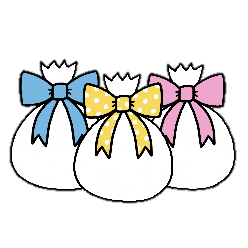 ◆ 達成賞は、1チームの人数×２０万歩を達成したチーム参加者全員にお渡しします。　例えば、3名の場合は60万歩以上で達成。23万歩＋19万歩＋18万歩＝60万歩。チームで協力して達成できたので3名全員達成賞ＧＥＴ!!　　　　　　　　　　　　　　　　 ◆ ご記入いただきました内容につきましては、紀の川市個人情報の保護に関する条例に基づき厳重に取扱い、「チャレンジ100万歩withピンクリボンキャンペーン2023」のみに利用させていただきます。【お問合せ先】　紀の川市 市民部 健康推進課（本庁１階：17番窓口）　　　　　　　　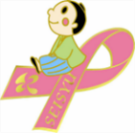 TEL ０７３６－７７－０８２９（直通）　FAX ０７３６－７９－３９３４　　　　　　　　Email　k070700-001@city.kinokawa.lg.jp　チーム名氏名住所〒電話番号チャレンジ100万歩withピンクリボンキャンペーン2023参加者氏名備考例紀の川 太郎１代表者名２３４５